继续教育中心通知第7号       （总第七号）     2017.4.6       吉林师范大学博达学院继续教育中心关于《早期教育指导员》岗位能力培训招生工作的通知依据国务院《关于加强职业培训促进就业的意见》（〔2010〕36号）及《关于当前发展学前教育的若干意见》（〔2010〕41号）提出的学前教育精神，大力发展学前教育，切实解决学前教育师资短缺问题，培养更多优秀幼儿教育工作者。人力资源和社会保障部教育培训中心于全国各省市依据三年国培行动计划开展《早期教育指导员》岗位能力培训，建议将来丛事幼教和小教等工作的学生踊跃报名参加。一、主要培训课程       教材内容分上、下两册，共五大模块七大课程，具体如下：1.早教师的修养与素养。2.早教师必备的专业技能。3.亲子园的课程设置。4.0-3岁亲子活动设计与案例评析。5.奥尔夫音乐教育理论及实操演练。6.感觉统合教育理论及大型教具的使用。7.蒙台梭利基础课程设置及教具的使用。8.多元智能教育理论及课程设置。9.早教基地的筹建运作及管理。二、培训宗旨            1.提高早教行业人员的专业素质和专业技能，明确早教师在保育、教育、教研和管理方面的责任意识和社会责任。2.增强早教师遵循儿童身心发展的规律，适度的开展各类教学活动，开展教育教学活动的自觉性和主动性；3.帮助家长和早教师提升培养婴幼儿学会学习，学会沟通，学会自理，学会生存，也就是培养幼儿一生的优质生存能力。三、培训特色   1.培训师资    学校师资团队由数十位国内著名优秀教师及讲师，为学员提供高品质、实用性课程为主导。 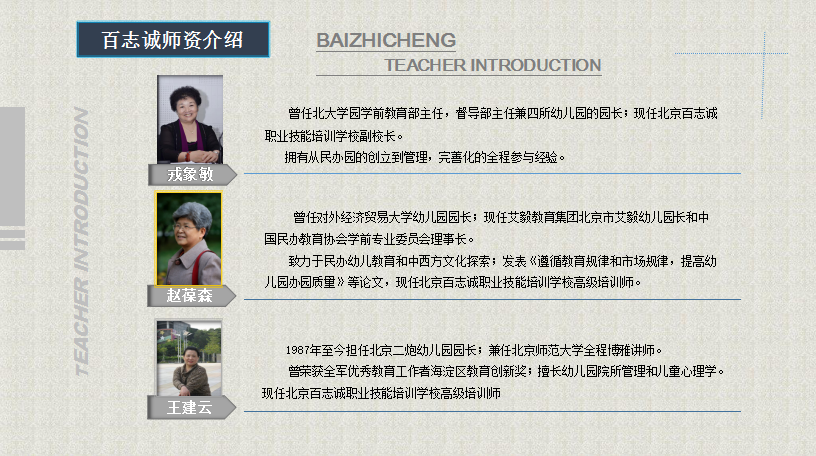 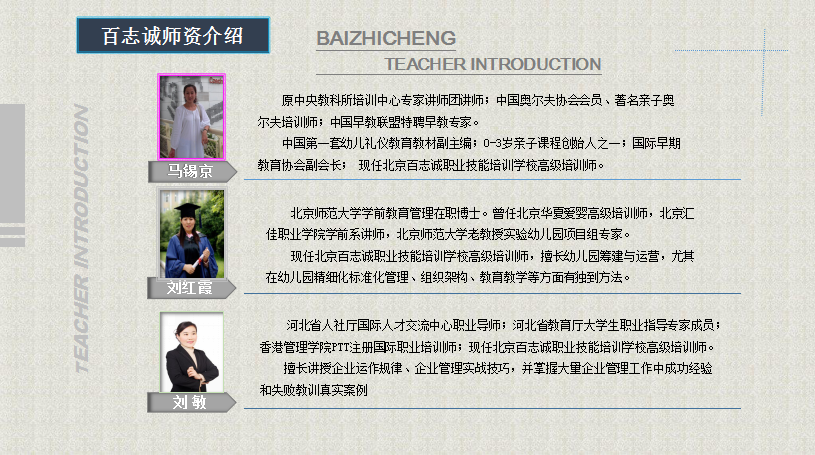 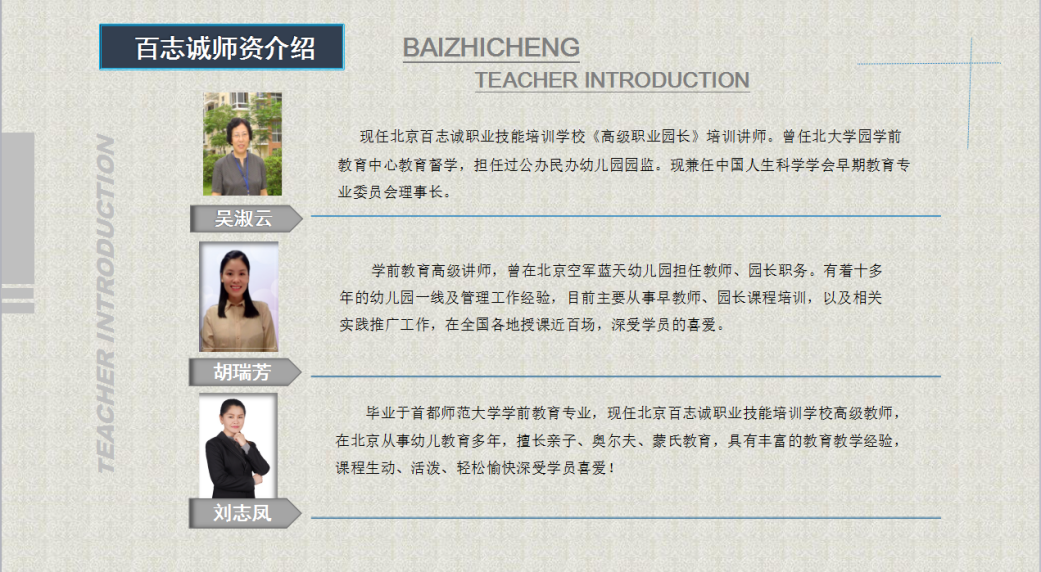 2.培训证书          经培训并参加考试合格者由人力资源和社会保障部教育培训中心统一颁发岗位证书。                    -----岗位能力证书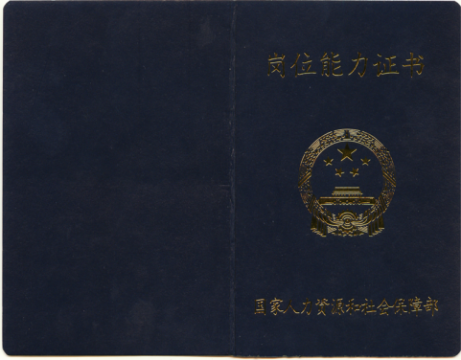 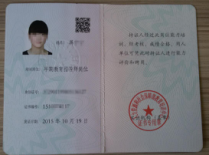 四、报名条件全体在校生。  五、申报准备资料1.身份证正反面复印件；                                        2.电子版2寸白底彩色照片；                                         3.填写完整的《岗位培训学员考核申请表》；   六、培训费800元/生，全程面授（50人成班）。七、报名时间2017年4月6日—4月14日。八、报名地点以系或班级为单位统一到所在系办公室报名，再由系上报至继续教育中心。【联 系 人】  高老师  刘老师                                                                                 【联系电话】  0434-3291860继续教育中心2017年4月6日人力资源和社会保障部培训中心岗位培训学员考核申请表注：本表后附考生毕业证、学位证、身份证、原等级证书复印件等证明考生申报条件的资料，以备存档及审核之用姓  名姓  名性  别出生年月出生年月出生年月照片籍  贯籍  贯文化程度健康状况健康状况健康状况照片报考专业从事年限报考专业从事年限现有技术等级现从事职业现从事职业现从事职业照片身份证号码身份证号码工作单位工作单位工作单位通讯地址通讯地址联系电话联系电话邮政编码邮政编码申报考核行业考核结果理论知识理论知识申报考核工种考核结果操作技能操作技能申报考核级别考核结果其    它其    它简  历从 事 本 专 业简  历从 事 本 专 业审核部门意见审核部门意见2017年 4 月20日2017年 4 月20日2017年 4 月20日2017年 4 月20日2017年 4 月20日2017年 4 月20日2017年 4 月20日2017年 4 月20日2017年 4 月20日备    注备    注